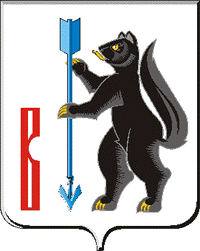 АДМИНИСТРАЦИЯГОРОДСКОГО ОКРУГА ВЕРХОТУРСКИЙП О С Т А Н О В Л Е Н И Еот 17.06.2014г. № 554г. ВерхотурьеОб утверждении Положения о муниципально-частном партнерствев городском округе ВерхотурскийВ соответствии с Гражданским кодексом Российской Федерации, Земельным кодексом Российской Федерации, Градостроительным кодексом Российской Федерации, Федеральным законом от 21 июля 2005 года № 115-ФЗ "О концессионных соглашениях", в целях реализации Решения Думы городского округа Верхотурский от 31 марта 2014 года № 15 «О реализации подпрограммы «Развитие туристской инфраструктуры до 2020 года», регулирования и упорядочения взаимоотношений органов местного самоуправления, юридических и физических лиц в рамках муниципально-частного партнерства, руководствуясь статьей 26 Устава городского округа Верхотурский,ПОСТАНОВЛЯЮ:1.Утвердить Положение о муниципально-частном партнерстве в городском округе Верхотурский (прилагается).2.Опубликовать настоящее постановление в информационном бюллетене «Верхотурская неделя» и разместить на официальном сайте городского округа Верхотурский.3.Настоящее постановление вступает в силу с момента его опубликования.4.Контроль исполнения настоящего постановления оставляю за собой.И.о. главы Администрациигородского округа Верхотурский 				              В.Ф. ФахрисламовУТВЕРЖДЕНО:постановлением Администрациигородского округа Верхотурскийот 17.06.2014г. № 554«Об утверждении Положенияо муниципально-частном партнерствев городском округе Верхотурский»ПОЛОЖЕНИЕ О МУНИЦИПАЛЬНО-ЧАСТНОМ ПАРТНЕРСТВЕВ ГОРОДСКОМ ОКРУГЕ ВЕРХОТУРСКИЙ1.ПРЕДМЕТ РЕГУЛИРОВАНИЯ НАСТОЯЩЕГО ПОЛОЖЕНИЯ1.1.Настоящее Положение принято в целях привлечения и эффективного использования муниципальных, частных ресурсов, включая материальные, финансовые, интеллектуальные, научно-технические ресурсы, для развития экономики городского округа Верхотурский.Положение определяет понятия, принципы, цели, формы и условия участия Администрации городского округа Верхотурский в муниципально-частном партнерстве, а также формы муниципальной поддержки развития муниципально-частного партнерства, которое осуществляется в соответствии с Гражданским кодексом Российской Федерации, Земельным кодексом Российской Федерации, Градостроительным кодексом Российской Федерации, Федеральным законом от 21 июля 2005 N 115-ФЗ "О концессионных соглашениях", Уставом городского округа Верхотурский.1.2.Настоящее Положение разработано в целях регулирования и упорядочения взаимоотношений органов местного самоуправления, юридических и физических лиц (далее - партнер) в рамках муниципально-частного партнерства.2.ОСНОВНЫЕ ПОНЯТИЯ, ИСПОЛЬЗУЕМЫЕ В НАСТОЯЩЕМ ПОЛОЖЕНИИ2.1.Для целей настоящего Положения используются следующие основные понятия:1) муниципально-частное партнерство - взаимовыгодное сотрудничество участников муниципально-частного партнерства в реализации социально значимых, инфраструктурных, инновационных, инвестиционных проектов и программ, которое осуществляется путем заключения  и исполнения соглашений;2) участники муниципально-частного партнерства – Администрация городского округа Верхотурский, действующая от имени городского округа Верхотурский и частный партнер;2) частный партнер - юридическое лицо, индивидуальный предприниматель либо действующие без образования юридического лица по договору простого товарищества (договору о совместной деятельности) два и более юридических лица, индивидуальных предпринимателя, осуществляющие деятельность на основании соглашения, объединение юридических лиц;3) инвестиционное соглашение - соглашение, заключаемое Администрацией городского округа Верхотурский с субъектом инвестиционной деятельности в порядке, устанавливающем объемы, направления и сроки осуществления инвестиций (этапы), условия и порядок предоставления муниципальной поддержки, а также права и обязанности сторон.4) соглашение о муниципально-частном партнерстве - договор, заключаемый между Администрацией городского округа Верхотурский, и российским или иностранным юридическим лицом, индивидуальным предпринимателем, объединением юридических лиц, направленный на осуществление деятельности на основе муниципально-частного партнерства в формах, предусмотренных настоящим Положением;5) объект соглашения о муниципально-частном партнерстве - создаваемое, реконструируемое, модернизируемое, обслуживаемое, эксплуатируемое в соответствии с соглашением имущество городского округа Верхотурский.3.ЦЕЛИ МУНИЦИПАЛЬНО-ЧАСТНОГО ПАРТНЕРСТВА3.1.Целями муниципально-частного партнерства являются:1) повышение доступности и улучшение качества услуг, предоставляемых потребителям услуг с использованием объектов социальной и инженерной инфраструктуры, за счет привлечения частных инвестиций в создание, реконструкцию, модернизацию, обслуживание или эксплуатацию объектов социальной и инженерной инфраструктуры;2) обеспечение стабильных условий развития всех форм муниципально-частного партнерства в городском округе;3) привлечение и эффективное использование муниципальных и частных ресурсов, включая материальные, финансовые, интеллектуальные, научно-технические, для развития экономики и социальной сферы городского округа;4) обеспечение эффективности использования имущества, находящегося в муниципальной собственности городского округа;5) активизация инвестиционной деятельности на территории городского округа и формирование благоприятной инвестиционной среды;6) повышение конкурентоспособности местной продукции и товаропроизводителей городского округа, обеспечение высокого качества товаров и услуг;7) повышение уровня и качества жизни населения городского округа;8) создание новых рабочих мест.4.ПРИНЦИПЫ УЧАСТИЯ ГОРОДСКОГО ОКРУГА ВЕРХОТУРСКИЙВ МУНИЦИПАЛЬНО-ЧАСТНОМ ПАРТНЕРСТВЕ4.1.Участие городского округа в муниципально-частном партнерстве основывается на принципах:1) законности;2) эффективного использования муниципального имущества;3) открытости и доступности информации по вопросам реализации муниципально-частного партнерства;4) обеспечения равных условий доступа юридических лиц и индивидуальных предпринимателей к участию в муниципально-частном партнерстве;5) соблюдения прав и законных интересов участников соглашений о муниципально-частном партнерстве (далее - соглашение);6) добросовестного и взаимовыгодного сотрудничества сторон соглашений;7) разделения ответственности и рисков между участниками муниципально-частного партнерства;8) соблюдения прав и законных интересов участников муниципально-частного партнерства и населения городского округа.5.ФОРМЫ МУНИЦИПАЛЬНО-ЧАСТНОГО ПАРТНЕРСТВА5.1.Участие городского округа в муниципально-частном партнерстве осуществляется в соответствии с федеральным законодательством и законодательством Свердловской области в следующих формах:1) предоставление частному партнеру земельного участка, распоряжение которым отнесено к полномочиям городского округа, на котором располагается объект соглашения и (или) который необходим для осуществления деятельности, предусмотренной соглашением;2) предоставление частному партнеру иного недвижимого и (или) движимого имущества, находящегося в муниципальной собственности городского округа, для осуществления деятельности, предусмотренной соглашением, на условиях, определенных в соглашении;3) заключение соглашений о сотрудничестве в социальной сфере;4) заключение договоров о развитии застроенных территорий;5) финансирование части расходов на реализацию социальных программ, инвестиционных проектов.6) совместное участие в реализации инновационных проектов;7) заключение концессионных соглашений.6.ВИДЫ МУНИЦИПАЛЬНОЙ ПОДДЕРЖКИ МУНИЦИПАЛЬНО-ЧАСТНОГО ПАРТНЕРСТВА В ГОРОДСКОМ ОКРУГЕ ВЕРХОТУРСКИЙ6.1.Муниципальная поддержка муниципально-частного партнерства в городском округе осуществляется в соответствии с федеральным законодательством, законодательством Свердловской области и нормативными правовыми актами городского округа Верхотурский в следующих формах:1) предоставление субсидий;2) установление льготных ставок арендной платы за пользование имуществом, находящимся в муниципальной собственности городского округа;3) предоставление муниципальных гарантий;4) предоставление налоговых льгот в соответствии с действующим законодательством;5) предоставление отсрочек и рассрочек по уплате налогов;6) субсидирование за счет средств бюджета городского округа части процентной ставки за пользование кредитом;7) предоставление инвестиций в уставный капитал;8) информационная и консультационная поддержка.6.2.Нормативными правовыми актами городского округа могут предусматриваться иные формы муниципальной поддержки развития муниципально-частного партнерства в городском округе.7.ОБЪЕКТЫ СОГЛАШЕНИЯ7.1.Объектом соглашения могут являться:1) транспорт и дорожная инфраструктура;2) система коммунальной инфраструктуры, объекты благоустройства;3) объекты по производству, передаче и распределению электрической и тепловой энергии;4) объекты, используемые для осуществления медицинской, лечебно-профилактической и иной деятельности в системе здравоохранения;5) объекты образования, культуры, спорта, туризма, социального обслуживания, иные объекты социально-культурного назначения;6) объекты инфраструктуры поддержки субъектов малого и среднего предпринимательства;7) объекты торговли, бытового обслуживания и общественного питания;8) объекты производства, хранения, переработки сельскохозяйственной продукции.9) объекты инновационной деятельности;10) иные объекты, предназначенные для решения вопросов местного значения.8. ЗАКЛЮЧЕНИЕ СОГЛАШЕНИЯ              Соглашение заключается Администрацией на конкурсной основе.              Порядок проведения конкурса на право заключения соглашения о муниципально-частном партнерстве, порядок заключения соглашения, а также его типовая форма утверждается постановлением Администрации городского округа Верхотурский.               Порядок заключения соглашений, установленный настоящей статьей, применяется к правоотношениям, не урегулированным федеральными законами «О защите конкуренции» и «О концессионных соглашениях». 8.1.Предложение от юридических лиц, индивидуальных предпринимателей, структурных подразделений Администрации городского округа о муниципально-частном партнерстве (далее - предложение) направляется в Комитет экономики и планирования Администрации городского округа Верхотурский.8.2.Комитет экономики и планирования Администрации направляет предложение для подготовки заключений руководителю структурного подразделения Администрации. Заключение должно содержать обоснование целесообразности предложения, предлагаемые варианты условий соглашения. Комитет экономики и планирования подготавливает экономическое обоснование целесообразности заключения соглашения о муниципально-частном партнерстве и выносит его на рассмотрение главы Администрации городского округа. При необходимости создается рабочая группа.8.3.Глава Администрации городского округа, рассмотрев представленные материалы, в течение 10 дней выносит решение, содержащее:1) одобрение предложения.Если предложение соответствует разделу 3 настоящего положения и федеральному законодательству. Данное решение главы Администрации городского округа оформляется распоряжением Администрации городского округа;2) отклонение предложения.Отклонение предложения оформляется распоряжением Администрации городского округа. Комитет экономики и планирования в письменном виде уведомляет заявителя об отклонении предложения в пятидневный срок со дня принятия решения главой Администрации городского округа.8.4.После принятия главой Администрации решения об одобрении предложения, Администрация городского округа в течение 15 дней проводит конкурс.8.5.Соглашение о муниципально-частном партнерстве в случаях, предусмотренных федеральным законодательством, заключается по результатам конкурса. Администрация городского округа вправе заключать соглашения о муниципально-частном партнерстве без проведения конкурса также в случаях, предусмотренных федеральным законодательством.8.6.Порядок проведения конкурса утверждается нормативным правовым актом Администрации городского округа. Порядок заключения договора устанавливается федеральным законодательством.8.7.Контроль за реализацией условий соглашения осуществляется в соответствии с условиями соглашения.8.8.Реестр соглашений о муниципально-частном партнерстве ведет комитет экономики и планирования Администрации городского округа.8.9.Конкурсная документация должна содержать требование об отсутствии у участника конкурса задолженности по налоговым и иным обязательным платежам в бюджет, а также по арендной плате за использование имущества, находящегося в муниципальной собственности городского округа, и просроченной задолженности по ранее выданным на возвратной основе из бюджетов всех уровней средствам. 	8.10.Конкурсная документация может содержать следующие критерии конкурса:1) технико-экономические показатели объекта соглашения;2) сроки создания и (или) реконструкции объекта соглашения;3) гарантии качества объекта соглашения, предоставляемые частным партнером;4) объем финансирования, перечень имущества, подлежащие предоставлению со стороны городского округа в целях исполнения соглашения;5) объем средств частного партнера, подлежащих привлечению для исполнения соглашения;6) обеспечение исполнения частным партнером своих обязательств по соглашению;7) риски, принимаемые на себя частным партнером.8.11.Конкурсная документация не должна содержать требования к участникам конкурса, необоснованно ограничивающие доступ кого-либо из них к участию в конкурсе, в том числе указания на товарные знаки и знаки обслуживания, фирменные наименования, патенты, полезные модели, промышленные образцы или наименования мест происхождения товаров.8.12.При проведении конкурса на право заключения соглашения учитывается эффективность участия городского округа в муниципально-частном партнерстве.9.ПОЛНОМОЧИЯ АДМИНИСТРАЦИИВ СФЕРЕ МУНИЦИПАЛЬНО-ЧАСТНОГО ПАРТНЕРСТВА9.1.Администрация городского округа в сфере муниципально-частного партнерства:1) принимает нормативные правовые акты по вопросам осуществления муниципально-частного партнерства;2) принимает муниципальные программы с использованием муниципально-частного партнерства;3) в пределах своей компетенции принимает решения об использовании находящегося в муниципальной собственности городского округа имущества в рамках заключенных соглашений;4) заключает соглашения от имени городского округа;5) ежегодно представляет в Думу городского округа информацию о заключенных Администрацией городского округа соглашениях по формам участия городского округа в муниципально-частном партнерстве;6) осуществляет иные полномочия в соответствии с федеральным законодательством и законодательством Свердловской области.10.УСЛОВИЯ УЧАСТИЯ ГОРОДСКОГО ОКРУГАВ МУНИЦИПАЛЬНО-ЧАСТНОМ ПАРТНЕРСТВЕ10.1.Участие городского округа в муниципально-частном партнерстве в формах, предусмотренных настоящим Положением, осуществляется при обязательном наличии в соглашении следующих условий:1) предмет соглашения;2) объект соглашения;3) права и обязанности сторон соглашения;4) право собственности на объект соглашения, распределение долей городского округа и частного партнера в праве собственности на объект соглашения, условия и момент возникновения такого права;5) порядок и этапы выполнения городского округа и частным партнером соглашения;6) срок действия соглашения и (или) порядок его определения;7) порядок расчетов между сторонами соглашения;8) распределение рисков между городским округом и частным партнером;9) перечень находящихся в собственности городского округа земельных участков, иных объектов движимого и недвижимого имущества, а также прав, предоставляемых частному партнеру для выполнения соглашения;10) порядок предоставления частному партнеру земельных участков, иных объектов движимого и недвижимого имущества, прав городского округа;11) порядок осуществления контроля исполнения соглашения;12) способы обеспечения исполнения обязательств сторонами соглашения;13) случаи одностороннего изменения условий соглашения и (или) одностороннего отказа от его исполнения, в том числе отстранение частного партнера либо иных лиц от участия в муниципально-частном партнерстве в случае существенного нарушения частным партнером условий соглашения или при наступлении иных обстоятельств, указанных в соглашении;14) ответственность за неисполнение (ненадлежащее исполнение) условий соглашения.10.2.В соглашении также могут быть определены иные условия, не указанные в части 1 настоящей статьи и не противоречащие федеральному законодательству и законодательству Свердловской области, в том числе:1) обеспечение частным партнером предоставления потребителям услуг (работ, товаров) в соответствии с соглашением;2) целевые показатели качества и стоимости услуг (работ, товаров), предоставляемых частным партнером с использованием объекта соглашения;3) технико-экономические показатели и характеристики объекта соглашения, которые необходимо достичь в результате исполнения условий соглашения;4) порядок и сроки передачи объекта соглашения городского округа, включая требования к его качеству, в случае, если объект соглашения подлежит передаче в муниципальную собственность городского округа;5) объем участия, в том числе финансирования, предоставления гарантий, предоставления имущества, имущественных и неимущественных прав, каждой из сторон соглашения, необходимого для исполнения условий соглашения, или порядок его определения;6) распределение между городским округом и частным партнером доходов в связи с осуществлением деятельности, предусмотренной соглашением;7) условия и сроки перехода бремени содержания имущества, передаваемого по соглашению, а также рисков случайной гибели или повреждения указанного имущества;8) порядок передачи частным партнером информации, имущества и прав, в том числе прав интеллектуальной собственности, на объект соглашения в случае, если объект соглашения подлежит передаче в муниципальную собственность городского округа по истечении срока действия соглашения;9) плата, подлежащая внесению за использование объекта соглашения, находящегося в муниципальной собственности городского округа;10) согласование с городским округом прекращения (приостановления) выполнения условий соглашения, за исключением случаев, когда такое прекращение (приостановление) вызвано действием обстоятельств непреодолимой силы, а также иных случаев, предусмотренных действующим законодательством и соглашением;11) порядок получения частным партнером согласия городского округа на передачу прав и обязанностей по соглашению, в том числе в порядке уступки права требования и (или) перевода долга;12) источники дохода частного партнера, получаемого им в связи с осуществлением деятельности, предусмотренной соглашением;13) права и обязанности иных лиц, участвующих в соглашении, в частности по осуществлению контроля исполнения сторонами соглашения его условий, даче согласия на выполнение определенных действий, осуществлению платежей в объеме и в порядке согласно соглашению, а также исполнению иных прав и обязанностей по соглашению;14) положение о том, что соглашение вступает в силу после заключения частным партнером необходимых договоров с финансовыми организациями по получению денежных средств для исполнения обязательств по соглашению, которые должны быть заключены в срок не позднее 180 дней с момента заключения соглашения;15) арбитражная оговорка, предусматривающая возможность разрешения споров по соглашению судом или международным коммерческим арбитражем;16) иные условия, не противоречащие федеральному законодательству и законодательству Свердловской области.11.ИНФОРМАЦИЯ О ЗАКЛЮЧЕННЫХ СОГЛАШЕНИЯХ11.1.Администрация городского округа ежегодно представляет в Думу городского округа Верхотурский информацию о заключенных соглашениях по формам участия городского округа в муниципально-частном партнерстве, установленным настоящим Положением.11.2.Информация должна содержать:1) сведения о форме участия городского округа в муниципально-частном партнерстве;2) сведения об объекте соглашения (стоимость, адрес, назначение);3) цель заключения соглашения.12.ВСТУПЛЕНИЕ В СИЛУ НАСТОЯЩЕГО ПОЛОЖЕНИЯ12.1.Настоящее Положение вступает в силу со дня его официального опубликования.